МИНИСТЕРСТВО СЕЛЬСКОГО ХОЗЯЙСТВА И ПРОДОВОЛЬСТВИЯ 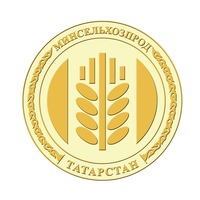 РЕСПУБЛИКИ ТАТАРСТАНПРЕСС-РЕЛИЗПодведены итоги конкурсного отбора проектов КФХ для предоставления грантов по программе «Поддержка начинающих фермеров»Министерство сельского хозяйства и продовольствия Республики Татарстан сообщает о подведении итогов конкурса по отбору проектов крестьянских (фермерских) хозяйств для предоставления грантов по ведомственной программе «Поддержка начинающих фермеров в Республике Татарстан на 2017-2020 годы». Общая сумма грантов составила 250 млн. рублей, из которых 145 млн. рублей были выделены из федерального бюджета, а 105 – из республиканского.Из 132 заявившихся на конкурс крестьянских (фермерских) хозяйств 105 КФХ из 36 муниципальных районов стали обладателями грантов. Наибольшее число победителей из Чистопольского (11 КФХ), Сабинского (8 КФХ), Рыбно-Слободского (6 КФХ), Азнакаевского, Нижнекамского, Новошешминского, Сармановского, Мамадышского (по 5 КФХ) муниципальных районов. С полным списком победителей можно ознакомиться на официальном сайте Минсельхозпрода РТ по ссылке.Преимущественно грантополучатели будут реализовывать проекты животноводческого направления по мясному и молочному скотоводству, коневодству, овцеводству и птицеводству, а также по выращиванию плодовых и ягодных культур, картофелеводству, овощеводству открытого и закрытого грунта, производству зерновых, зернобобовых и кормовых культур.Гранты направляются на поддержку начинающих фермеров на безвозмездной основе на условиях софинансирования целевых расходов в соответствии с технико-экономическим обоснованием. Размеры грантов определены конкурсной комиссией с учетом собственных средств КФХ и его плана расходов. «В последние годы, за счет автоматизации сельхозпроизводства и замены тяжелого ручного труда техникой, численность занятого сельского населения непосредственно в организациях агропромышленного комплекса неуклонно снижается. Соответственно встает проблема их трудоустройства, занятости, обеспечения доходности, на решение которой в республике направлен целый комплекс взаимосвязанных мер. Программа поддержки начинающих фермеров направлена на повышение уровня жизни жителей сельской местности, обеспечение самозанятости сельского населения, повышение деловой активности молодежи на селе, сохранение сельского уклада жизни», - отметил заместитель министра сельского хозяйства и продовольствия РТ Ришат Хабипов.Министерство обеспечивает контроль за целевым расходованием денежных средств начинающими фермерами и напоминает, что предоставленные гранты подлежат возврату в шестидесятидневный срок с даты получения соответствующего требования от Министерства при выявлении фактов использования гранта по нецелевому назначению и (или) предоставления недостоверных сведений и документов для их получения.Пресс – служба Минсельхозпрода РТ